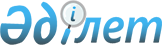 О внесении изменений в решение акима города Жанаозен Мангистауской области от 10 января 2019 года № 1 "Об образовании избирательных участков"Решение акима города Жанаозен Мангистауской области от 27 июня 2022 года № 6. Зарегистрировано в Министерстве юстиции Республики Казахстан 1 июля 2022 года № 28679
      РЕШИЛ:
      1.Внести в решение акима города Жанаозен Мангистауской области от 10 января 2019 года № 1 "Об образовании избирательных участков" (зарегистрировано в Реестре государственной регистрации нормативных правовых актов под № 3774) следующие изменения:
      в приложении 1 указанного решения:
      избирательный участок № 93 изложить в новой редакции следующего содержания:
      "Избирательный участок № 93
      Центр: микрорайон "Шугыла" города Жанаозен, государственное коммунальное предприятие на праве хозяйственного ведения "Мангистауский областной высший медицинский колледж" Управления здравоохранения Мангистауской области.
      Граница: дома №№ 21А, 21Б, 23А, 23Б, 24А, 25, 27, 28, 29, 30, 31, 32, 33, 34, 35 в микрорайоне "Шугыла".";
      избирательный участок № 107 на русском языке изложить в новой редакции, текст на казахском языке не меняется:
      "Избирательный участок № 107
       Центр: село Кызылсай города Жанаозен, коммунальное государственное учреждение "Детско-юношеская спортивная школа №3 села Кызылсай" Управления физической культуры и спорта Мангистауской области". 
      Граница: все дома по улице Верхний аул, Абая, Тынымбая Опиева, Куата Серикбаева, Шама Кожбанова, Ондасына Отаралиева, Бактыбая Борсанова, Бисалы Бабаханова, Карабалина Караушана, Байимбета Койлыбаева, Оразгали Онгарбаева, Жексенбая Исаева, Жылгельды Тенизбайулы, Досата Мустафаулы, Майлана Шолтаманулы, Тастемира Шыршыгулулы, Адиля Утегулулы в селе Кызылсай.".
      2. Настоящее решение вводится в действие по истечении десяти календарных дней после дня его первого официального опубликования.
      "СОГЛАСОВАНО"
      Жанаозенская городская
      избирательная комиссия
					© 2012. РГП на ПХВ «Институт законодательства и правовой информации Республики Казахстан» Министерства юстиции Республики Казахстан
				
      Аким города Жанаозен 

А. Косуаков
